Friday 11th MarchLO – I can use the -er and -est suffix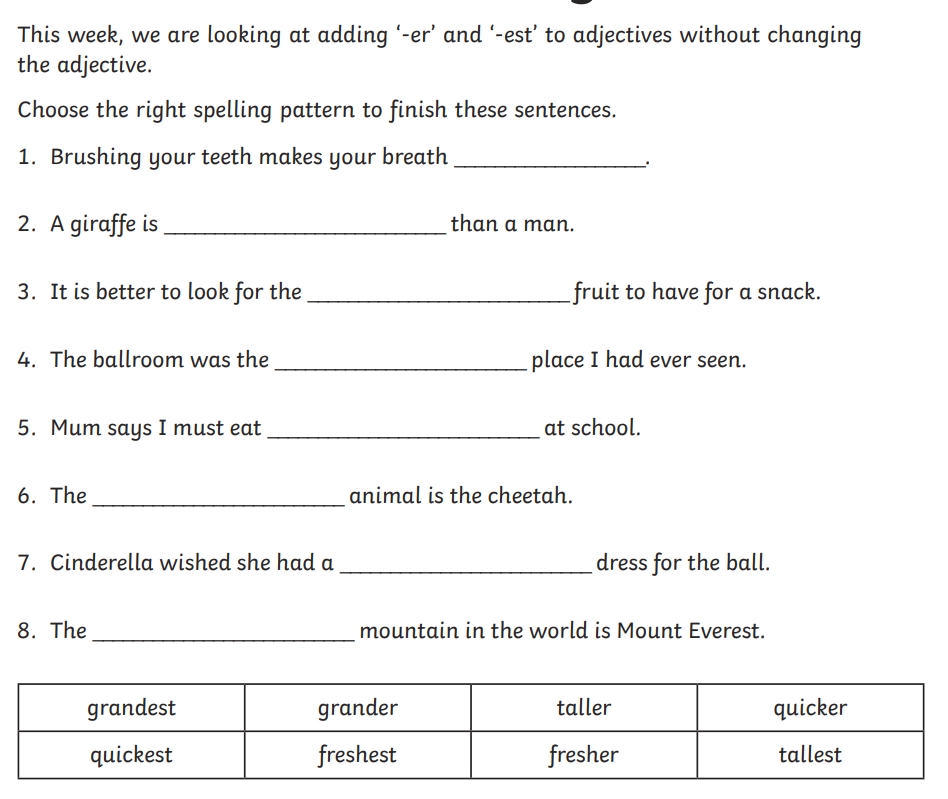 